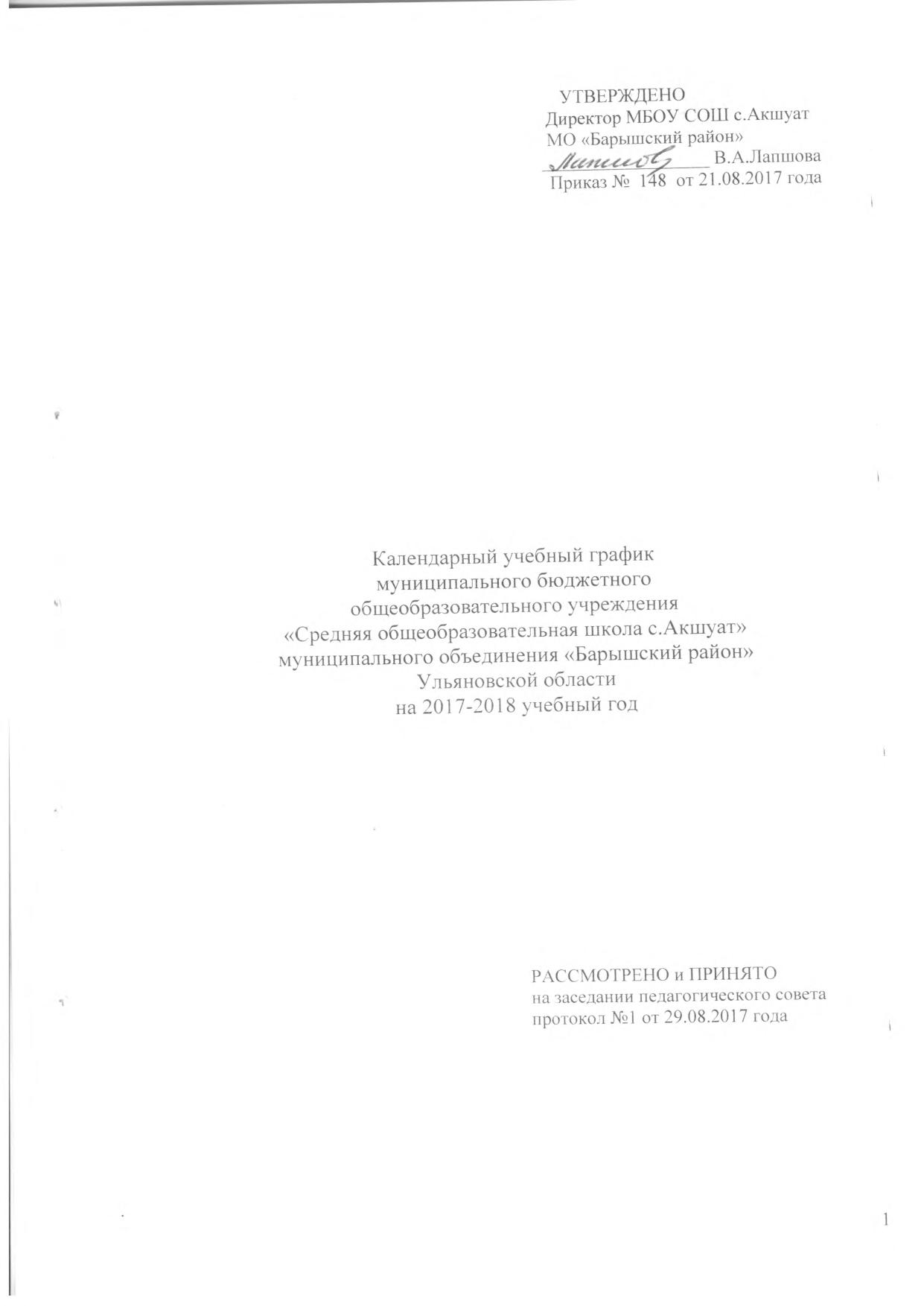 Общие положения   1. Годовой календарный учебный график регламентирует порядок организации и осуществления образовательной деятельности по основным образовательным программам МБОУ СОШ с. Акшуат МО «Барышский район» ( далее Школа ) в 2017-2018 учебном году и разработан с учётом следующих нормативных документов: Закона Российской Федерации № 279-фз от 29.12.2012  (ред. от 13.07.2015) «Об образовании в Российской Федерации»  (с изм. и доп., вступ. в силу  с 24.07.2015);Приказ Минобрнауки РФ от 30.08.2013 №1015 "Об утверждении Порядка организации и осуществления образовательной деятельности по основным общеобразовательным программам - образовательным программам начального общего, основного общего и среднего общего образования"(Зарегистрировано в Минюсте России 01.10.2013 N 30067); СанПиН 2.4.2.2821-10 от 29.12.2010 г. № 189, зарегистрированного в Министерстве юстиции России 03.03.2011 г., регистрационный № 1993;Письма  Министерства образования Ульяновской области  № 73 ИОГВ 01/6203исх. от 11.08.2016 года. «Об организации  образовательного процесса в общеобразовательных организациях  Ульяновской области в 2015-2016 учебном году»;Лицензии на правоведения образовательной деятельности № 2412 от 15.04.2015г.;Свидетельства о государственной аккредитации  № 2621 от 25.05.2015 г.;Устава МБОУ СОШ с. Акшуат МО «Барышский район» Ульяновской области, утверждённого приказом управления образования  МО «Барышский район» № 260 от 10.08.2017г;Решения педагогического совета №1 от 29.08.2017. 2. Календарный  учебный график и изменения в него рассматриваются на педагогическом совете Школы и утверждаются приказом директора Школы.3.Календарный учебный график обеспечивает организацию здоровьесберегающего образовательного пространства и оптимизацию учебного процесса Школы.4.Календарный учебный график способствует созданию благоприятных условий обучения учащихся Школы с целью укрепления и сохранения их здоровья.Продолжительность учебного годаНачало учебного года – 01 сентября 2017 года.Окончание учебного года:для учащихся 1, 9, классов – 25 мая 2017 годадля учащихся 2- 8, 10 классов - 31 мая 2017 года.Количество учебных недель  в году1 классы – 33 учебные недели.2-8,10 классы - 35 учебных недель.9,11 классы- 34 учебных неделиФорма обучения – очная, обучение по общеобразовательным программам на дому.Режим занятий учащихся     Школа  работает в одну смену по графику пятидневной рабочей недели. Обучение в 1-м классе осуществляется с соблюдением следующих дополнительных требований: использование "ступенчатого" режима обучения в первом полугодии (в сентябре, октябре - по 3 урока в день по 35 минут каждый, в ноябре-декабре - по 4 урока в день по 35 минут каждый; январь - май - по 4 урока в день по 40 минут каждый).Один день пять уроков за счет урока физкультуры.В середине учебного дня проводится динамическая  пауза продолжительностью  45 минут;- обучение проводится без балльного оценивания занятий обучающихся и домашних заданий;- дополнительные недельные каникулы в середине третьей четверти при традиционном режиме обучения. Учебные занятия начинаются в 8 часов 30 минут. Продолжительность уроков во 2-10 классах – 40 минут.      Между началом внеурочной деятельности  и последним уроком обязательных занятий предусмотрен  перерыв продолжительностью 40 минут.   Обучение по образовательным программам дошкольного образования проводится в режиме 5-дневной учебной недели.  Приём воспитанников в дошкольную группу полного дня начинается с 7.30, в группу кратковременного пребывания с 12.15     Начало занятий групп продленного дня - после окончания последнего урока.                                Расписание звонков для 2 - 11 классов.Расписание звонков для 1 классов (сентябрь-декабрь)Расписание звонков для 1 классов (январь-май)Максимальная недельная нагрузкаПродолжительность учебных четвертей в учебном году Продолжительность каникул в учебном годуПроведение промежуточной аттестации в переводных классахПромежуточная аттестация в 1-8,10 классах проводится с 10 по 24 мая без прекращения образовательного процесса в соответствии с «Положением о порядке проведения текущего контроля успеваемости и промежуточной аттестации в МБОУ СОШ с.Акшуат МО «Барышский район»Проведение государственной итоговой аттестации в 9,11 классахСроки проведения государственной итоговой аттестации в 9 и 11 классах устанавливаются Министерством образования и науки Российской Федерации.Организация питанияВремя урокаПеремена 1 урок8.30 – 9.1010 мин2 урок9.20 – 10.0010 мин3 урок10.10 – 10.5010 мин4 урок11.00 – 11.4020 мин5 урок12.00 – 12.4020 мин6 урок13.00– 13.4010 мин7 урок13.50- 14.3010 мин8 урок14.40-15.20Время урокаПеремена 1 урок8.30 – 9.0520 мин2 урок9.25 – 10.0020 мин3 урок10.20 – 10.55Динамическая пауза10.55.-11. 40.4 урок11.40 – 12.1510 мин5 урок12.25 – 13.0510 минВремя урокаПеремена 1 урок8.30 – 9.1010 мин2 урок9.20 – 10.0010 мин3 урок10.10 – 10.50Динамическая пауза10.50 -11. 354 урок11.35 – 12.2510 мин5 урок12.35 – 13.251 кл2 кл3 кл4 кл5 кл6 кл7 кл8 кл9 кл11 кл21232323293032333334четвертидатадатаПродолжительность (количество учебных недель)четвертиначалоконецПродолжительность (количество учебных недель)1 четверть01 сентября 2017 г29 октября 2017г9 недель2 четверть06 ноября 2017 г29декабря 2017г7 недель3 четверть11января2018г25 марта 2018 года11 недель4 четверть02 апреля 2018г31мая 2018года8 недельКлассыДата начала каникулДата окончания каникулПродолжительность каникулосенние1-1130 октября 2016 года 5 ноября 2016 года 7 днейзимние1-1130 декабря 2016 года 10 января2017года12 днейДополнительная каникулярная неделя 119 февраля 2017 года25 февраля 2017 года7 днейвесенние1-1126 марта  2017 года01 апреля 2017 года 7 днейначалоРежим питанияокончание9.101-ая перемена (10 мин).  Организация питания 1-4 классы (завтрак)9.2010.002-ая перемена (10 мин).  Организация питания 5-10 классы (завтрак)10.1011.404-я перемена (20 мин). Организация питания 1-4 классы (обед)12.0012.404-ая перемена (20 мин). Организация питания  5-10 классы(обед)13.00